2023학년도수학과 신입생학사 안내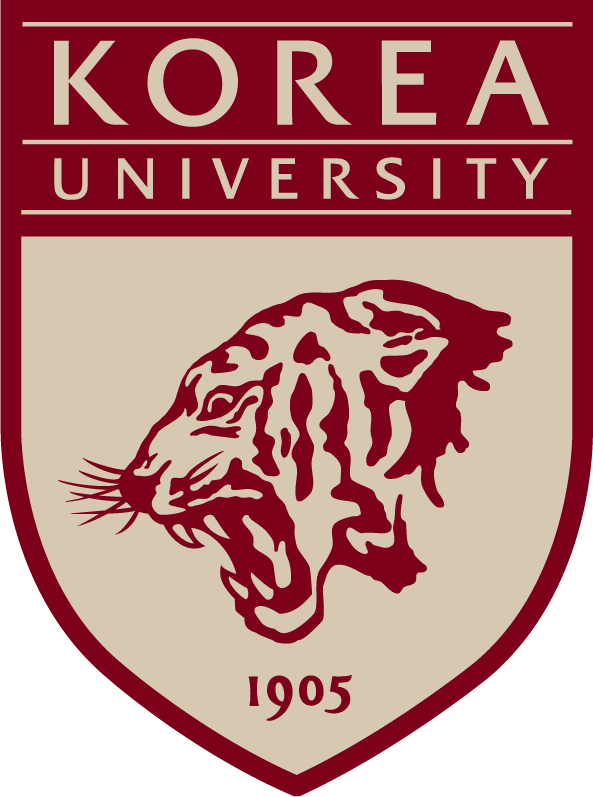 고 려 대 학 교목    차최종수정 : 2023.02.13위 일정은 사정에 따라 변동될 수 있으며, 고려대학교 PORTAL 학사일정 공지사항을 통해 변경 일정을 수시로 확인하여 주시기 바랍니다.2023학년도 교육과정표 전공 요구학점 세부사항이중전공, 복수전공, 학사편입학, 캠퍼스간 소속 변경의 경우에도 일반입학생, 일반편입생과 같이 학과 지정 선수과목을 이수하여야 함 (이과대학에서 개설한 교과목)수학과 미적분학및연습Ⅰ, 미적분학및연습Ⅱ수학을위한기초컴퓨팅 (복수전공 시에 이수)수여학위 : 이학사졸업요구조건총 130학점 이상 취득, 각 학과 필수교과목 이수, 제2전공 (심화 또는 이중) 이수     (학사편입은 해당사항 없음)영어 (원어, 외국어) 강의 5과목 이수 (단, 학사편입학자는 3과목 이수) : 전공, 교양 구분 없음공인영어 성적 (입학 후의 성적만 인정)총 평점 1.75이상, 수업연한 (8학기) 충족“인원과성평등 교육” 이수 (학년별 1회, 재학 중 총 4회 이상)교육과정표 참조※ 2017학년도 2학기 외국인특별전형으로 입학한 신·편입생부터는 졸업요구조건면제  : 한자이해능력인증시험 면제, 공인외국어인증시험 면제, 공인한국어인증시험 면제, 외국어강의: 이수 면제※ 재외국민전형(12년과정)으로 입학한 학생의 경우는 내국인 교과과정표를 따르며, 졸업요구조건인※ 영어성적 대신에 한국어 성적(한국어능력시험TOPIK 4급 이상, 입학 후의 성적 또는 고려대학교※ 국제어학원 한국어과정 4급 이상 수료)을 제출해야 함 : 입학 시 제출한 경우는 해당 없음수강신청수강신청 일자신입생 수강신청   : 2023.02.22. (수) 10:00 - 2023.02.23. (목) 12:00전체 수강정정     : 2023.03.08. (수) 18:30 - 2023.03.09. (목) 12:00수강신청 방법수강신청 전용 URL : http://sugang.korea.ac.kr최초 로그인은 ID : 학번 / PW : 주민등록번호 뒷자리 입력, 그 이후에는 PORTAL ID / PW로 로그인수강신청 방법 : 수강신청 전용 URL의 안내사항 참조유의사항수강신청 가능 학점 및 학년 지급 요건상기 학년은 수강신청, 장학금 지급 등의 학년 구분을 위한 학교 내부 기준이며,    졸업과는 무관함3학점 추가 수강신청 가능한 경우F 등급없이 전체 성적평점평균이 3.75이상인 학생직전학기 (정규학기만 해당) F등급이 없이 17학점이상 이수하고, 평점평균이 3.75이상인 학생 (단, 직전학기 수강신청 학점포기자 제외)정규학기 강의 시간표1교시 : 09:00 – 10:15	2교시 : 10:30 – 11:45		3교시 : 12:00 – 12:504교시 : 13:00 – 13:50		5교시 : 14:00 – 15:15		6교시 : 15:30 – 16:457교시 : 17:00 – 17:50		8교시 : 18:00 – 18:50		9교시 : 19:00 – 19:50수학과 신입생이 1학년 때 이수해야 하는 과목선수강 처리신입생의 경우 일부 교양필수 교과목에 대하여 학교에서 선수강 처리하고 있음1학기 선수강 교과목미적분학및연습Ⅰ, 1학년세미나Ⅰ자유정의진리Ⅰ, Academic EnglishⅠ, 글쓰기 3과목은 직접 수강신청 할 것.2학기 선수강 교과목미적분학및연습Ⅱ, 정보적사고수학을위한기초컴퓨팅, 자유정의진리Ⅱ, Academic EnglishⅡ 3과목은 직접 수강신청 할 것.반드시 지정된 분반에서 수강 (특별한 사유없이 분반 이동 및 삭제 금지)상기 교과목은 Ⅰ을 이수한 이후 Ⅱ를 이수하여야 함.물리 / 화학 실험 관련물리실험담당부서 : 교양물리실 (이학별관 208호) ☎ 02-3290-4101Homepage : http://inphy.korea.ac.kr화학실험담당부서 : 교양화학실 (이학별관 215호) ☎ 02-3290-4102Homepage : http://genchem.korea.ac.kr물리학연습 및 실험 교과목 동시 수강신청해당 교과목  : 일반물리학연습Ⅰ, 일반물리학실험Ⅰ (1학기)일반물리학및연습Ⅱ, 일반물리학실험Ⅱ (2학기)반드시 동일학기에 연습 교과목과 실험 교과목을 동시에 수강하여야 함.물리실험, 화학실험의 경우 수강신청 정정 종료 후 별도 분반함 (3월 초, 9월 초) (3월 첫째 주 각 수업시간별 OT 개최)1학년 필수 교양과목 시간표 참조선택교양 중 체육 교과목은 전 학년 최대 3학점까지 인정되며, 초과학점은 삭제됨.교과과정Academic English공통교양 Academic English 과목의 수강신청을 위해 “신입생 영어능력평가고사”에 응시하여 영어수준을 지정받아야 합니다.불응시자는 Academic English 수강신청이 불가합니다.(단, 외국인 신입생은 평가고사를 응시하지 않으며, 국제교육원의 가이드라인에 따라 본인이 직접 수강신청함)교과목 정보Academic EnglishⅠ,Ⅱ 최초 수강은 계절학기에 불가하며, 반드시 정규학기에 수강신청해야 합니다.Academic EnglishⅠ과 Academic EnglishⅡ는 순차 수강해야 하며, Ⅰ을 이수해야 Ⅱ를 수강할 수 있습니다.고급은 수강을 면제하며, 중급 및 초급은 직접 수강신청해야 합니다.1학년세미나Ⅰ,Ⅱ (온라인 + 오프라인 합동 강좌로 이루어지는 수업)1학년 1학기 때, 1학년세미나Ⅰ 1학점 / 1학년 2학기 때, 1학년세미나Ⅱ 1학점을 이수하여야 함.2022학년도 1학기 신입학생 1) 2022-1학기 <1학년세미나I> : 일괄 자동 수강신청 예정2) 2022-2학기 <1학년세미나II> : 본인 학과 분반에 직접 수강신청 해야함.기초교육원 개설강좌 온라인합동강좌 (블랙보드) – 추후 안내온라인 합동강좌는 블랙보드 내 동영상 시청 및 퀴즈 풀이로 구성되어 있음.이과대학 오프라인 개설강좌 : 월 7,8교시 (자세한 사항은 추후 공지)관련문의 : 교양교육원 ☎ 02-3290-1599정보적사고 1학년 2학기 때 1학점을 이수하여야 함. (세부사항은 추후 공지)인권과성평등 교육 프로그램 (세부사항은 추후 공지)블랙보드에 접속하여 온라인 인권과성평등교육 수강 (동영상 시청 및 퀴즈 풀기)학년별 1회, 재학 중 4회 이상 이수 필수 (졸업요구조건)학수번호반드시 지정된 학수번호의 교과목 이수하여야 함.교과목명은 같으나 학수번호가 다르면 동일 교과목이 아니므로, 인정되지 않음통상 학수번호가 홀수인 경우 1학기 개설, 짝수인 경우 2학기 개설 교과목성적경고평점평균이 1.75미만인 경우 성적경고성적경고 연속 3회일 경우 성적경고로 인한 제적단, 본교에서 이수한 학점 (타대학에서 이수한 학점 제외)이 12학점 미만인 학기의 성적경고는 제적대상 성적경고 누적 및 연속횟수에서 제외함.재수강 : C+이하의 교과목만 신청 가능 (재수강 학점은 A까지만 취득가능, 삼수강은 B+까지만 취득가능)유사교과목교과과정 개편 등의 사유로 동일한 교과목이 학수번호 및 교과목명이 변경되는 경우이며, 유사과목은 동일과목으로 인정되며, 재수강 가능조회 : 수강신청 사이트 → 왼쪽 메뉴의 과목조회 → 학부유사과목에서 조회가능계절학기여름학기, 겨울학기최대 6학점까지 이수 가능하며, 휴학 중에도 신청 가능함.교직교직이수 신청 : 2학년에 한하여 신청 가능(매년 11월~12경, 신청안내공지 참고)교과교육영역 교과목은 해당학과에서 이수하여야 하나, 수학과는 사범대학 수학교육과에서 이수.교직이수 관련 세부사항 : 교직팀 홈페이지 참조 (http://teaching.korea.ac.kr)담당부서 : 사범대학 교직팀 ☎ 02-3290-1334휴·복학 신청 방법신청기간 : 1학기 : 2월 1일 – 24일, 2학기 : 8월 1일 – 25일신청방법 : 휴·복학 기간에 PORTAL에서 신청 가능 (PORTAL → 정보광장 → 휴·복학 신청)군제대 복학은 군제대일(전역일)로부터 1년 이내 휴·복학 신청 기간에 복학신청을 하여야 합니다. 하지만 복학이 어려운 경우, 군입대 휴학에서 일반 휴학으로 전환 신청한 후, 전역증 사본 또는 병적증명서 (제대일자 기재된)를 반드시 인터넷 복학신청시 스캔하여 첨부하여야 합니다.일반 휴학1년 또는 1학기 단위로 휴학이 가능재학 중 통산 3년 (6학기)까지 가능 (군입대 휴학은 별도)1학년 첫 학기는 일반 휴학 불가 (군입대 휴학, 질병 휴학은 가능)단, 질병으로 휴학하려는 자는 통학을 할 수 없는 질병에 대한 본교 부속병원장 또는 종합병원장의 명의의 진단서를 첨부하여 휴학원을 제출하고 총장의 승인을 받아야 한다.모든 교내, 교외 장학금을 수혜받고자 하는 학부생은 반드시 한국장학재단 국가장학금(Ⅰ,Ⅱ유형)을 신청해야 한다.※ 한국장학재단 홈페이지 www.kosaf.go.kr장학금 지급을 위한 본인 계좌번호 등록PORTAL 사이트에 본인 명의 계좌를 입력PORTAL → 학적/졸업 → 학적사항 수정 : 하단 “계좌번호” 본인명의 계좌번호 입력.본인명의가 아닌 부모님 계좌번호 입력 시, 장학금 지급이 불가하오니 꼭! 본인명의 계좌번호 입력바람해당방법은 신규등록 1회에 한해 등록 가능기존 계좌번호 변경 또는 PORTAL에 계좌번호 입력이 불가능한 경우, 본인통장사본 (계좌번호가 적혀진 첫 페이지)을 이과대학 행정실로 제출.교내외 장학금 신청방법지식기반포털사이트 ( http://portal.korea.ac.kr ) 장학금 공지사항, 고대신문, 본교 홈페이지 게시판 등 참조하여 신청학생증 배부 (자세한 사항 학교 포털 공지사항 참조)배부일정 및 장소배부 일정 : 학교 포털 공지사항 <2023학년도 1학기 학부, 대학원 신입생 학생증 예약등록/발급신청/배부 안내> 글 참조배부 장소 : 학과 행정실 (신분증 지참)기한 내 신청하지 못한 학생은 학생 본인이 직접 방문 / 신청하여야 하며, 개인정보보호법 관련, 대리 신청은 절대 불가함.증명사진 1매, 신분증 지참금융기능           : 하나은행 (고대점, 하나스퀘어점) 방문 신청비금융기능 (순수)   : One-Stop 서비스센터로 직접 방문PORTAL (http://portal.korea.ac.kr) : 고려대학교 포털사이트 (Single-ID 및 PW로 로그인)PORTAL 첫 화면에서 Single-ID를 신청하여 사용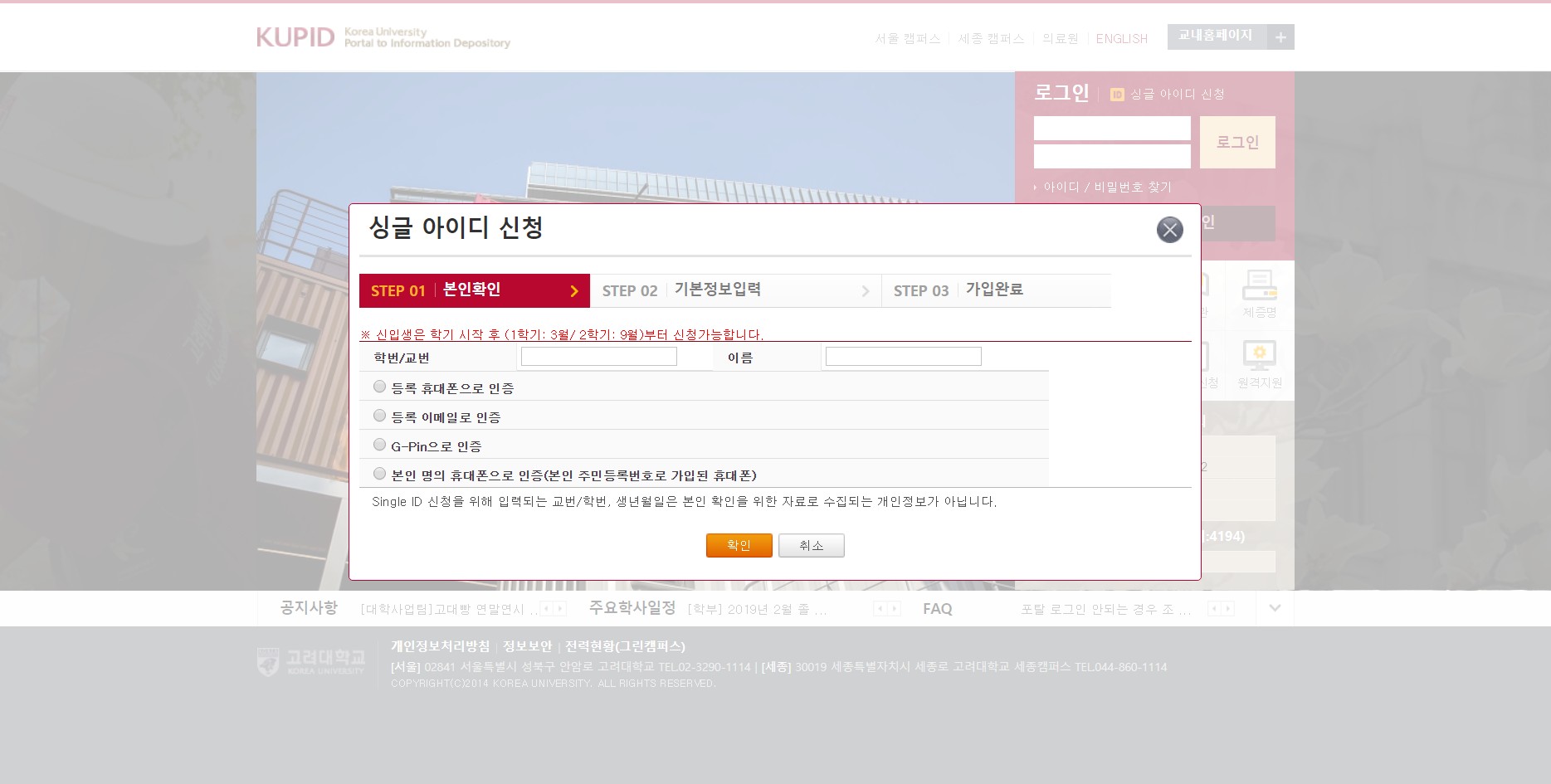 세부 내용Blackboard : 수강과목, 강의계획, Q&A 등정보광장 : 학적사항 (학적사항 조회 및 수정), 성적조회, 수업정보, 수강신청, 증명서 신청 , 등록/장학 (등록금 고지서, 납부내역, 장학금수혜 내역 등. 여론조사, 도서 미납 확인, 교직원 찾기 (본교 교원, 직원, 강사 조회), IP / 도메인 신청 / 반납개인정보 : 웹메일, 주소록, 일정관리, 메모, 웹디스크, 옵션설정, 도움말 등커뮤니티 : 커뮤니티 만들기, 인기 커뮤니티, 신규 커뮤니티, 공지사항, 쪽지공지사항 : 교내 각종 행사와 학사업무, 학생 생활에 대한 최근 정보가 올려져 있으니 수시로 참고하여 학교생활에 있어 불편함이나 불이익이 없도록 주의하시기 바랍니다.지식관리 : 강의 / 연구, 행정 (각종 행정업무 안내 및 규정, 양식 등 등재)수강신청시스템 (http://sugang.korea.ac.kr) : 수강신청기간에만 사용가능고려대학교 홈페이지 (http://www.korea.ac.kr) : 학사일정 안내 및 공지고려대학교 교육정보 홈페이지 (http://registrar.korea.ac.kr) : 학사 및 교육정보, 장학 등이과대학 내 주요 홈페이지이과대학 홈페이지 : http://science.korea.ac.kr각 학과 홈페이지수학과         : http://math.korea.ac.kr물리학과       : http://physics.korea.ac.kr화학과         : http://chem.korea.ac.kr지구환경과학과 : http://ees.korea.ac.kr본 학사 안내는 현재 시전으로 학생들이 재학 중 꼭 필요한 것만 기술한 것입니다 기타 세부적인 사항 및 변경 사항은 대학생활, 본교 학칙, 시행세칙, 각 학과 교육과정표 (내규) 및 상기 홈페이지 등을 항상 관심있게 참고하셔야 합니다.강의 기자재강의 기자재 대여 시, 강의 시작 전 이과대학 행정실로 방문하여 학생증을 맡기고 대여수업종료 후 반드시 반납 후 학생증 수령포터블 빔 프로젝터, 노트북 대여 시 건물 밖으로 반출 불가강의 관련 소모품강의에 필요한 분필, 지우개, 보드마카 등 이과대학 행정실에 비치되어 있으니 이용하시기 바람.기타 부족한 부분은 이과대학 행정실에 요청 바람.강의 기자재 관련 문의사항담당 : 이과대학 행정실 장언화 ☎ 02-3290-4072 (아산이학관 1층)홈페이지 게시 : 고려대학교 이과대학 홈페이지 → [열린광장] → [강의환경개선함]에 건의강의실 대여대여 방법이과대학 행정실에 방문하여 대여양식 기재 후 대여 가능 (지도교수 날인 필요)강의실 사용 전 아산이학관 1층 당직실 근무자에게 대여증 제출 후 사용 가능이과대학 강의와 관련된 스터디 / 세미나의 경우에만 가능그룹 스터디룸 하나과학관 (B208호 – B210호) 배정: 이과대학 행정실을 통해 신청서 작성 후 대여 가능시설 관련시설 관련 불편사항이나, 개선사항은 이과대학 행정실 담당자에게 언제든 말씀하여 주시기 바랍니다.기본전공과정은 전공필수 24학점을 포함하여 수학과 전공과목 중 최소 36학점을 이수하여야 함.심화전공과정은 전공선택24학점이상을 추가 이수하여야 함. 단 심화전공자만 전공인정과목을 최대 6학점까지 인정전공인정과목의 범위 : 다음 학과의 전공과목은 모두 전공선택으로 인정한다.(경영학과, 경제학과, 통계학과, 물리학과, 기계공학부, 정보경영공학부, 전기전자전파공학부, 암호학융합전공, 금융공학융합전공, 컴퓨터·통신공학부)Ⅰ 2022학년도 학사일정표년월	일요일일정202321~24수~금휴·복학 신청2~6목~월2023학년도 제1학기 수강희망과목 등록(재입학생 포함)14~18화~토2023학년도 제1학기 수강신청(재입학생 포함)20∼27월~월2023학년도 제1학기 등록22~23수~목신입·편입생(외국인전형) 수강신청24금2022학년도 전기 학위수여식31수삼일절(공휴일)2목2023학년도 입학식, 제1학기 개강2~22목~수조기졸업 신청8~10수~금수강신청 정정 및 확인21~23화~목복수전공 신청43~28월~금학생설계전공 신청3~28월~금제1학기 정의장학금(면학 및 미래로) 2차 신청10~12월~수융합전공 신청20~26목~수제1학기 중간고사  [ 2주 진행 시: 4/20(목)~5/3(수) ]55금개교기념일, 어린이날(공휴일)10~12수~금이중전공 신청27토부처님오신날(공휴일)66화현충일(공휴일)7~9수~금재입학 신청15~21목~수제1학기 기말고사 [ 2주 진행 시: 6/8(목)~6/21(수) ]22목여름방학 시작, 여름계절수업 개강73~31월~월제2학기 정의장학금(면학 및 미래로) 1차 신청19수여름계절수업 종강81~25화~금휴·복학 신청2~4수~금제2학기 수강희망과목 등록(재입학생 포함)15화광복절(공휴일)16~19수~토제2학기 수강신청(재입학생 포함)22~23화~수신입·편입생(외국인전형) 수강신청22∼29화∼화제2학기 등록91금제2학기 개강1~22금~금조기졸업 신청6~8수~금수강신청 정정 및 확인20~22수~금복수전공 신청22~23금~토정기 고·연전(예정)28~30목~토추석(공휴일)102~31월~화제2학기 정의장학금(면학 및 미래로) 2차 신청3화개천절(공휴일)4∼31수~화학생설계전공 신청9월한글날(공휴일)11~13수~금융합전공 신청20~26금~목제2학기 중간고사  [ 2주 진행 시: 10/20(금)~11/2(목) ]111~3수~금캠퍼스 내 소속변경(전과) 신청8~10수~금이중전공 신청125~7화~목재입학신청15~21금~목제2학기 기말고사  [ 2주 진행 시: 12/8(금)~12/21(목) ]22금겨울방학 시작, 겨울계절수업 개강25월성탄절(공휴일)202411월신정(공휴일)2~31화~수제1학기 정의장학금(면학 및 미래로) 1차 신청18목겨울계절수업 종강21~26목~월휴·복학 신청2~6금~화2024학년도 제1학기 수강희망과목 등록(재입학생 포함)(예정)9~11금~일설날(공휴일)13~17화~토2024학년도 제1학기 수강신청(재입학생 포함)(예정)20~21화~수신입·편입생(외국인전형) 수강신청(예정)20∼27화~화2024학년도 제1학기 등록23금2023학년도 전기 학위수여식(예정)29목2024학년도 입학식(예정)Ⅱ 교육과정내 용구 분내 용구 분학수번호교 과 목 명교 과 목 명학점(시간)1次年度1次年度2次年度2次年度3次年度3次年度4次年度4次年度내 용구 분내 용구 분학수번호교 과 목 명교 과 목 명학점(시간)ⅠⅡⅠⅡⅠⅡⅠⅡ공통교양자유정의진리GELI001GELI002자유정의진리Ⅰ자유정의진리Ⅱ자유정의진리Ⅰ자유정의진리Ⅱ3(3)3(3)⦁⦁공통교양글쓰기GEWR001글쓰기글쓰기2(3)⦁공통교양AcademicEnglishIFLS011IFLS012Academic EnglishⅠAcademic EnglishⅡAcademic EnglishⅠAcademic EnglishⅡ1(2)1(2)⦁⦁공통교양1학년세미나GEKS005GEKS0061학년세미나Ⅰ1학년세미나Ⅱ1학년세미나Ⅰ1학년세미나Ⅱ1(1)1(1)⦁⦁공통교양정보적사고GECT001정보적사고정보적사고1(1)⦁공통교양소 계소 계13핵심교양세계의문화역사의탐구문학과예술윤리와사상GEFCGEHIGELAGECE3(3)택 1택 1택 1택 1택 1택 1택 1택 1핵심교양사회의이해과학과기술디지털혁신과인간GESOGESTGEQR3(3)택 1택 1택 1택 1택 1택 1택 1택 1핵심교양소 계소 계6선택교양(기초과학)선택교양(기초과학)MATH161MATH162미적분학및연습Ⅰ미적분학및연습Ⅱ미적분학및연습Ⅰ미적분학및연습Ⅱ3(4)3(4)••선택교양(기초과학)선택교양(기초과학)PHYS151, 152PHYS161, 162일반물리학및연습Ⅰ,Ⅱ일반물리학실험Ⅰ,Ⅱ일반물리학및연습Ⅰ,Ⅱ일반물리학실험Ⅰ,Ⅱ3(3), 3(3)1(3), 1(3)••••1Set 의 타과 과목을 이수하여야 함.1Set 의 타과 과목을 이수하여야 함.1Set 의 타과 과목을 이수하여야 함.1Set 의 타과 과목을 이수하여야 함.1Set 의 타과 과목을 이수하여야 함.1Set 의 타과 과목을 이수하여야 함.선택교양(기초과학)선택교양(기초과학)CHEM151, 152CHEM153, 154일반화학및연습Ⅰ,Ⅱ일반화학실험Ⅰ,Ⅱ일반화학및연습Ⅰ,Ⅱ일반화학실험Ⅰ,Ⅱ3(3), 3(3)1(3), 1(3)••••1Set 의 타과 과목을 이수하여야 함.1Set 의 타과 과목을 이수하여야 함.1Set 의 타과 과목을 이수하여야 함.1Set 의 타과 과목을 이수하여야 함.1Set 의 타과 과목을 이수하여야 함.1Set 의 타과 과목을 이수하여야 함.선택교양(기초과학)선택교양(기초과학)EAES151, 152EAES153, 154지구환경과학및연습Ⅰ,Ⅱ지구환경과학실험Ⅰ,Ⅱ지구환경과학및연습Ⅰ,Ⅱ지구환경과학실험Ⅰ,Ⅱ3(3), 3(3)1(3), 1(3)••••1Set 의 타과 과목을 이수하여야 함.1Set 의 타과 과목을 이수하여야 함.1Set 의 타과 과목을 이수하여야 함.1Set 의 타과 과목을 이수하여야 함.1Set 의 타과 과목을 이수하여야 함.1Set 의 타과 과목을 이수하여야 함.선택교양(기초과학)선택교양(기초과학)LIBS151, 152LIBS153, 154일반생물학및연습Ⅰ,Ⅱ일반생물학실험Ⅰ,Ⅱ일반생물학및연습Ⅰ,Ⅱ일반생물학실험Ⅰ,Ⅱ3(3), 3(3)1(3), 1(3)••••1Set 의 타과 과목을 이수하여야 함.1Set 의 타과 과목을 이수하여야 함.1Set 의 타과 과목을 이수하여야 함.1Set 의 타과 과목을 이수하여야 함.1Set 의 타과 과목을 이수하여야 함.1Set 의 타과 과목을 이수하여야 함.소 계소 계141414141414141414141414교양 소계교양 소계333333333333333333333333학문의기초학문의기초MATH166수학을위한기초컴퓨팅수학을위한기초컴퓨팅3(3)⦁소 계소 계333333333333전공기본전공전공필수 전공필수 24242424242424242424전공기본전공전공선택전공선택12121212121212121212전공계363636363636363636363636전공심화전공242424242424242424242424졸업요구 총 이수학점졸업요구 총 이수학점130130130130130130130130130130130130비고비고1. 교직과목은 해당학과의 전공으로 인정하지 않음.2. 외국인 학생은 졸업요건 중 외국어강의 이수, 공인외국어 인증, 공인한자이해능력 인증, 공인한국어 인증 제출은 면제받음.3. 외국인 학생은 ‘자유정의진리(외국인반)Ⅰ,Ⅱ(GELI003, GELI004)’ ., ‘글쓰기(외국인반)(GEWR003)’를 이수하여야 함.1. 교직과목은 해당학과의 전공으로 인정하지 않음.2. 외국인 학생은 졸업요건 중 외국어강의 이수, 공인외국어 인증, 공인한자이해능력 인증, 공인한국어 인증 제출은 면제받음.3. 외국인 학생은 ‘자유정의진리(외국인반)Ⅰ,Ⅱ(GELI003, GELI004)’ ., ‘글쓰기(외국인반)(GEWR003)’를 이수하여야 함.1. 교직과목은 해당학과의 전공으로 인정하지 않음.2. 외국인 학생은 졸업요건 중 외국어강의 이수, 공인외국어 인증, 공인한자이해능력 인증, 공인한국어 인증 제출은 면제받음.3. 외국인 학생은 ‘자유정의진리(외국인반)Ⅰ,Ⅱ(GELI003, GELI004)’ ., ‘글쓰기(외국인반)(GEWR003)’를 이수하여야 함.1. 교직과목은 해당학과의 전공으로 인정하지 않음.2. 외국인 학생은 졸업요건 중 외국어강의 이수, 공인외국어 인증, 공인한자이해능력 인증, 공인한국어 인증 제출은 면제받음.3. 외국인 학생은 ‘자유정의진리(외국인반)Ⅰ,Ⅱ(GELI003, GELI004)’ ., ‘글쓰기(외국인반)(GEWR003)’를 이수하여야 함.1. 교직과목은 해당학과의 전공으로 인정하지 않음.2. 외국인 학생은 졸업요건 중 외국어강의 이수, 공인외국어 인증, 공인한자이해능력 인증, 공인한국어 인증 제출은 면제받음.3. 외국인 학생은 ‘자유정의진리(외국인반)Ⅰ,Ⅱ(GELI003, GELI004)’ ., ‘글쓰기(외국인반)(GEWR003)’를 이수하여야 함.1. 교직과목은 해당학과의 전공으로 인정하지 않음.2. 외국인 학생은 졸업요건 중 외국어강의 이수, 공인외국어 인증, 공인한자이해능력 인증, 공인한국어 인증 제출은 면제받음.3. 외국인 학생은 ‘자유정의진리(외국인반)Ⅰ,Ⅱ(GELI003, GELI004)’ ., ‘글쓰기(외국인반)(GEWR003)’를 이수하여야 함.1. 교직과목은 해당학과의 전공으로 인정하지 않음.2. 외국인 학생은 졸업요건 중 외국어강의 이수, 공인외국어 인증, 공인한자이해능력 인증, 공인한국어 인증 제출은 면제받음.3. 외국인 학생은 ‘자유정의진리(외국인반)Ⅰ,Ⅱ(GELI003, GELI004)’ ., ‘글쓰기(외국인반)(GEWR003)’를 이수하여야 함.1. 교직과목은 해당학과의 전공으로 인정하지 않음.2. 외국인 학생은 졸업요건 중 외국어강의 이수, 공인외국어 인증, 공인한자이해능력 인증, 공인한국어 인증 제출은 면제받음.3. 외국인 학생은 ‘자유정의진리(외국인반)Ⅰ,Ⅱ(GELI003, GELI004)’ ., ‘글쓰기(외국인반)(GEWR003)’를 이수하여야 함.1. 교직과목은 해당학과의 전공으로 인정하지 않음.2. 외국인 학생은 졸업요건 중 외국어강의 이수, 공인외국어 인증, 공인한자이해능력 인증, 공인한국어 인증 제출은 면제받음.3. 외국인 학생은 ‘자유정의진리(외국인반)Ⅰ,Ⅱ(GELI003, GELI004)’ ., ‘글쓰기(외국인반)(GEWR003)’를 이수하여야 함.1. 교직과목은 해당학과의 전공으로 인정하지 않음.2. 외국인 학생은 졸업요건 중 외국어강의 이수, 공인외국어 인증, 공인한자이해능력 인증, 공인한국어 인증 제출은 면제받음.3. 외국인 학생은 ‘자유정의진리(외국인반)Ⅰ,Ⅱ(GELI003, GELI004)’ ., ‘글쓰기(외국인반)(GEWR003)’를 이수하여야 함.1. 교직과목은 해당학과의 전공으로 인정하지 않음.2. 외국인 학생은 졸업요건 중 외국어강의 이수, 공인외국어 인증, 공인한자이해능력 인증, 공인한국어 인증 제출은 면제받음.3. 외국인 학생은 ‘자유정의진리(외국인반)Ⅰ,Ⅱ(GELI003, GELI004)’ ., ‘글쓰기(외국인반)(GEWR003)’를 이수하여야 함.1. 교직과목은 해당학과의 전공으로 인정하지 않음.2. 외국인 학생은 졸업요건 중 외국어강의 이수, 공인외국어 인증, 공인한자이해능력 인증, 공인한국어 인증 제출은 면제받음.3. 외국인 학생은 ‘자유정의진리(외국인반)Ⅰ,Ⅱ(GELI003, GELI004)’ ., ‘글쓰기(외국인반)(GEWR003)’를 이수하여야 함.구분대학기본전공기본전공기본전공심화전공이중전공이중전공이중전공복수전공복수전공복수전공일반편입학일반편입학일반편입학학사편입학학사편입학학사편입학구분대학필수선택계심화전공필수선택계필수선택계필수선택계필수선택계수학24123624241236242448241236243054공인영어TOEICTOEFLTOEFLTOEFLTOSEL(A)NEW TEPSIELTS비고공인영어TOEICPBTCBTIBTTOSEL(A)NEW TEPSIELTS비고성적650530197715122455.5입학 후의 성적만 인정학년수강신청최대학점수강신청최소학점학년진급요건(최소학점, 등록횟수)1학년1912학년19134학점 이상 이수, 3회이상 등록3학년19168학점 이상 이수, 5회이상 등록4학년191102학점 이상 이수, 7회이상 등록영역1학기2학기자유정의진리자유정의진리Ⅰ (GELI001)자유정의진리Ⅱ (GELI002)글쓰기글쓰기 (GEWR001)-Academic EnglishAcademic EnglishⅠ (IFLS011)Academic EnglishⅡ (IFL012)1학년세미나1학년세미나Ⅰ (GEKS005)1학년세미나Ⅱ (GEKS006)정보적사고-정보적사고 (GECT001)미적분학및연습미적분학및연습Ⅰ (MATH161)미적분학및연습Ⅱ (MATH162)학문의기초-수학을위한기초컴퓨팅 (MATH166)선택교양(기초과학)본인이 희망하는 전공의 연습과목 및 실험과목본인이 희망하는 전공의 연습과목 및 실험과목영어수준영역학수번호교과목명학점(시수)비고고급----Academic English수강면제중급,초급Academic EnglishIFLS011Academic EnglishⅠ1 (2)2018.03.01. 신설중급,초급Academic EnglishIFLS012Academic EnglishⅡ1 (2)2018.03.01. 신설Ⅲ 휴·복학구분내용신청 방법휴학일반 휴학인터넷 신청 휴학군입대 휴학인터넷 신청 → 입영통지서 (사본) 첨부 (입영통지서 스캔 첨부)휴학군제대 후 일반 휴학인터넷 신청 → 전역증 (사본) 첨부 (전역증 앞, 뒷면 스캔 첨부)복학일반 복학등록 후 인터넷 신청복학군제대 복학등록 후 인터넷 신청 → 전역증 사본 또는 전역예정증명서 스캔 후 첨부Ⅳ 장학 / 학생Ⅴ 홈페이지Ⅵ 강의환경 (아산이학관)Ⅶ 교육과정표학수번호교과목명학점 (시간)선수과목비고MATH201집합론3 (3)“MATH203이산수학3 (3)“MATH211해석학Ⅰ및연습3 (3)전공필수MATH212해석학Ⅱ및연습3 (3)“MATH221선형대수Ⅰ및연습3 (3)“MATH222선형대수Ⅱ및연습3 (3)“MATH315복소해석학Ⅰ3 (3)“MATH321대수학Ⅰ3 (3)“MATH331미분기하학Ⅰ3 (3)“MATH333위상수학Ⅰ3 (3)“MATH223정수론3 (3)전공선택MATH232기하학개론3 (3)“MATH240미분방정식및연습3 (3)“MATH282미분방정식론3 (3)“MATH292인공지능의수학적기초3 (3)“MATH342수치해석및연습3 (3)“MATH343확률과통계및연습3 (3)“MATH344확률과정개론3 (3)“MATH358복소해석학Ⅱ3 (3)“MATH362대수학Ⅱ3 (3)“MATH372미분기하학Ⅱ3 (3)“MATH374위상수학Ⅱ3 (3)“MATH391딥러닝의수학3 (3)“MATH392강화학습의수학3 (3)“MATH453실해석학3 (3)“MATH458해석학특강3 (3)“MATH462응용정수론3 (3)“MATH464조합론3 (3)“MATH469대수학특강3 (3)“MATH476기하학특강3 (3)“MATH481편미분방정식및연습3 (3)“MATH483금융수학3 (3)“MATH484보험수학3 (3)“MATH487응용수학특강3 (3)“MATH488확률론특강3 (3)“MATH491인공지능의수학적기법3 (3)“SCED305현장실습Ⅰ1 (0)“SCED306현장실습Ⅱ1 (0)“MATH166수학을위한기초컴퓨팅3 (3)학문의기초